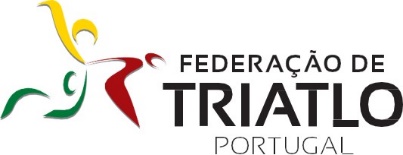 NORMAS DAS COMPETIÇÕES 2021REGIÃO ALGARVEEm verde - Adicionado para 2021Em amarelo - Alterado para 2021Em vermelho – Retirado/ Não em vigor em 2021Após 3 anos de implementação de competições regulares que resultaram em estabilidade a vários níveis (formatos e regras das competições, número de provas a contar para as mesmas, diversidade de oferta, grau de confiança no trabalho realizado), os novos desafios exigem adaptações nestes formatos.Uma das alterações e proporcionada pelo facto de o Algarve já possuir um momento anual de entrega de prémios e isso já pode evitar que nas provas de campeonato os atletas de fora da região e não federados sejam colocados à margem não contando para os pódios das provas.O facto de existir um delegado regional com alguns materiais e recursos humanos de apoio constitui uma mais-valia para o desenvolvimento da modalidade no Algarve.Em 2021 continuaremos a inclusão dos Cadetes (que continuarão a ter os seus Circuitos e Campeonatos Regionais nas provas de adultos) mas terão também oportunidade de participar nas provas do Campeonato de Triatlo Jovem pontuando para a equipa, como já acontece com os outros escalões grupos de idade jovens. A entrega dos troféus dos Campeonatos Regionais deverá ser feita na Gala Anual e não na cerimónia após a disputa da prova, esta aberta a todos os atletas participantes (poderá no entanto ser feita cerimónia de pódio dos Campeões do Algarve). Introdução de uma prova de estafetas de 1 por segmento nos jovens, no mesmo dia de uma prova individual.Continuaremos a oferecer o Circuito para os triatletas adaptados com 3 tipos de deficiência (motora, intelectual e síndrome de Down).No Campeonato de Triatlo Jovem do Algarve continuaremos a não considerar os clubes de outras regiões de Portugal para efeitos de pódios coletivos das provas. Não haverão pódios individuais nas provas.É criado mais um grupo de idade de 6-7 anos (Pré-Benjamim) para participação em algumas provas, sozinhos ou com os pais, e em formatos variados.Pretendendo-se evoluir na qualidade da calendarização através de envolvimento os clubes na mesma, este guia espelha essa evolução indo ao encontro das características da região em geral e dos agentes desportivos do Triatlo algarvio em particular.Pretende-se também evoluir na qualidade dos eventos através da tomada de várias medidas, estas também já debatidas com os clubes.Assim, publicamos abaixo as normas das competições regionais para 2021. Campeonato de Triatlo Jovem do AlgarveTítulos em disputa: Vencedor do Campeonato Regional por Clubes. Vencedor do Campeonato Regional no GI 14-15 (Juvenis) em cada género.Resultados a elaborar nas provas: Grupos de idade 8-9 (Benjamins), 10-11 (Infantis), 12-13 (Iniciados), 14-15 (Juvenis) e 16-17 (Cadetes) em masculinos e femininos, da região, e equipas da região no conjunto de ambos os géneros.Apenas haverá pódios coletivos nas provas; Aos atletas juvenis e Cadetes não será considerada a prova com pior pontuação/ ausência ou desistência.No caso de cancelamento de alguma prova, a mesma poderá não ser substituída por outra, contando assim as que efetivamente se realizam.Pontuações, classificações e critério de desempate:O nº de pontos obtidos segundo a tabela abaixo por cada atleta contam para a classificação da sua equipa na prova. Aos individuais, não federados (extra) e federados de outras regiões (extra) não é atribuída pontuação.Nas provas, e também para efeitos de pontuação para o seu Campeonato, aplica-se aos atletas Juvenis e Cadetes a tabela:Em cada prova, para efeitos de pontuação para o Campeonato regional, aplica-se aos clubes a tabela:No final do Campeonato Regional por clubes, a classificação coletiva é apurada segundo o maior nº de pontos obtidos por cada clube no conjunto de todas as provas;Em situação de empate no final do GI 14-15 (Juvenis) e Clubes, o desempate é efetuado de acordo com as seguintes regras e ordem, contando todas as provas:Pela melhor classificação numa prova;Pela melhor classificação em duas provas;Pelo maior número de melhores resultados;Pela melhor classificação na última prova.Circuito de Triatlo adaptado do Algarve – Todas as idadesTítulos em disputa: Vencedor do Circuito Regional por tipo de deficiência (motora, intelectual e síndrome de Down), e em cada género.Resultados a elaborar nas provas: Classificação geral em masculinos e femininos;Todas as etapas contam para o resultado final da competição. No caso de cancelamento de alguma prova, a mesma poderá não ser substituída por outra, contando assim as que efetivamente se realizam.Pontuações, classificações e critério de desempate:Nas provas, e também para efeitos de pontuação para o seu circuito regional, aplica-se aos atletas de cada tipo de deficiência a tabela:Em situação de empate no final, o desempate é efetuado de acordo com as seguintes regras e ordem:Pela melhor classificação numa prova;Pela melhor classificação em duas provas;Pelo maior número de melhores resultados;Pela melhor classificação na última prova.Campeonato de AquatloCampeonato de Duatlo de EstradaCampeonato de Triatlo SprintCampeonato de Triatlo StandardCampeonato de Triatlo CrossCampeonato de Duatlo CrossCircuito de EstradaCircuito de CrossAs provas incluídas nestes campeonatos são abertas a não federados, federados de outras regiões e de outros Países.Títulos em disputa: Campeão do Algarve por Clubes em cada género;Campeão do Algarve Absoluto em cada género. Campeão do Algarve no GI 16-17 escalões (Cadetes), exceto Standard, GI 18-19 (Juniores) e restantes grupos de idade, em cada género.2. Resultados a elaborar nas provas e prémios:Geral masculino, geral feminino. Por GI 16-17 escalões (Cadetes), exceto Standard, GI 18-19 (Juniores) e restantes grupos de idade, em cada género Geral por equipas masculinas e femininas e por equipas em estafetas.A classificação por equipas é feita pela soma dos tempos dos 3 melhores atletas e em cada género.Prémios para os pódios de todas as classificações.Possibilidade de agrupar escalões ou grupos de idade. 3. Prémios Finais dos Campeonatos do Algarve: Geral masculino;Geral feminino;Geral por equipas masculinas e femininas; Por GI 16-17 escalões (Cadetes), exceto Standard, GI 18-19 (Juniores) e restantes grupos de idade, em cada género. 4. Pontuações:Por prova e para efeitos de pontuação individual para os Campeonatos do Algarve, aplica-se a Tabela I do Artigo 45 do Regulamento Técnico e de Competições.Por prova e para efeitos de pontuação coletiva para os Campeonatos do Algarve, aplica-se a Tabela III do Artigo 45 do Regulamento Técnico e de Competições.5. Classificações:Para a Classificação Final Individual do Campeonato de Triatlo Sprint e Duatlo Cross não será considerada a prova com pior pontuação/ ausência ou desistência. Para a Classificação por Equipas contam todas as provas.No caso de cancelamento de alguma prova, a mesma poderá não ser substituída por outra, contando assim as que efetivamente se realizam.6. Critérios de desempate:Em situação de empate no final, o desempate é efetuado de acordo com as seguintes regras e ordem contando todas as provas:Pela melhor classificação numa prova;Pela melhor classificação em duas provas;Pelo maior número de melhores resultados;Pela melhor classificação na última prova.Anexos:Tabela I (Para aplicação nas classificações individuais dos Campeonatos Regionais de 16+):Tabela III (Para aplicação nas classificações por Equipas dos Campeonatos Regionais de 16+):FIMClassificaçãoPontosClassificaçãoPontosClassificaçãoPontosClassificaçãoPontos1º10026º7551º5076º252º9927º7452º4977º243º9828º7353º4878º234º9729º7254º4779º225º9630º7155º4680º216º9531º7056º4581º207º9432º6957º4482º198º9333º6858º4383º189º9234º6759º4284º1710º9135º6660º4185º1611º9036º6561º4086º1512º8937º6462º3987º1413º8838º6363º3888º1314º8739º6264º3789º1215º8640º6165º3690º1116º8541º6066º3591º1017º8442º5967º3492º918º8343º5868º3393º819º8244º5769º3294º720º8145º5670º3195º621º8046º5571º3096º522º7947º5472º2997º423º7848º5373º2898º324º7749º5274º2799º225º7650º5175º26100º e restantes1ClassificaçãoPontosClassificaçãoPontosClassificaçãoPontosClassificaçãoPontos1º2106º15011º10016º502º1907º14012º9017º403º1808º13013º8018º304º1709º12014º7019º205º16010º11015º6020º e seguintes10ClassificaçãoPontosClassificaçãoPontosClassificaçãoPontosClassificaçãoPontos1º10026º7551º5076º252º9927º7452º4977º243º9828º7353º4878º234º9729º7254º4779º225º9630º7155º4680º216º9531º7056º4581º207º9432º6957º4482º198º9333º6858º4383º189º9234º6759º4284º1710º9135º6660º4185º1611º9036º6561º4086º1512º8937º6462º3987º1413º8838º6363º3888º1314º8739º6264º3789º1215º8640º6165º3690º1116º8541º6066º3591º1017º8442º5967º3492º918º8343º5868º3393º819º8244º5769º3294º720º8145º5670º3195º621º8046º5571º3096º522º7947º5472º2997º423º7848º5373º2898º324º7749º5274º2799º225º7650º5175º26100º e restantes1ClassPontosClassPontosClassPontosClassPontos1º15026º7551º5076º252º14027º7452º4977º243º13028º7353º4878º234º12529º7254º4779º225º12030º7155º4680º216º11531º7056º4581º207º11032º6957º4482º198º10833º6858º4383º189º10634º6759º4284º1710º10435º6660º4185º1611º10236º6561º4086º1512º10037º6462º3987º1413º9838º6363º3888º1314º9639º6264º3789º1215º9440º6165º3690º1116º9241º6066º3591º1017º9042º5967º3492º918º8843º5868º3393º819º8644º5769º3294º720º8445º5670º3195º621º8246º5571º3096º522º8047º5472º2997º423º7848º5373º2898º324º7749º5274º2799º225º7650º5175º26100º e seguintes1ClassPontosClassPontos1º21011º1002º19012º903º18013º804º17014º705º16015º606º15016º507º14017º408º13018º309º12019º2010º11020º e seguintes10